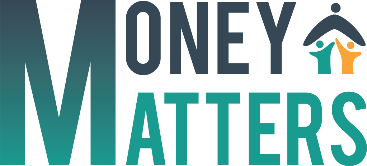 ΕΚΠΑΙΔΕΥΤΙΚΗ ΕΝΟΤΗΤΑ 3:ΕΚΠΑΙΔΕΥΤΙΚΗ ΕΝΟΤΗΤΑ 3:ΕΚΠΑΙΔΕΥΤΙΚΗ ΕΝΟΤΗΤΑ 3:ΕΚΠΑΙΔΕΥΤΙΚΗ ΕΝΟΤΗΤΑ 3:Στόχος:Διαχείριση κινδύνων και συναισθημάτων που σχετίζονται με τα χρήματα Διαχείριση κινδύνων και συναισθημάτων που σχετίζονται με τα χρήματα Διαχείριση κινδύνων και συναισθημάτων που σχετίζονται με τα χρήματα Ώρες εκπαίδευσηςΣύνολο ωρών:Διάρκεια μαθήματος3 ώρεςΜελέτη2 ώρεςΣημειώσειςΜαθησιακάΑποτελέσματα:Με την επιτυχή ολοκλήρωση αυτής της ενότητας, οι συμμετέχοντες θα είναι σε θέση να:εξηγούν πώς να διατηρείτε τα χρήματα ασφαλή και να αποφεύγετε απάτες εντός και εκτός.υποδεικνύουν πόρους διαδικτυακών συμβουλώναισθάνονται σίγουροι ότι μπορούν να εξηγήσουν τις συναισθηματικές επιπτώσεις των χρημάτων σε άτομα και ομάδες αναγνωρίζουν ότι τα άτομα και οι οικογένειες μπορεί να έχουν διαφορετικές προτεραιότητες και μακροπρόθεσμους στόχους όσον αφορά τα οικονομικάΜε την επιτυχή ολοκλήρωση αυτής της ενότητας, οι συμμετέχοντες θα είναι σε θέση να:εξηγούν πώς να διατηρείτε τα χρήματα ασφαλή και να αποφεύγετε απάτες εντός και εκτός.υποδεικνύουν πόρους διαδικτυακών συμβουλώναισθάνονται σίγουροι ότι μπορούν να εξηγήσουν τις συναισθηματικές επιπτώσεις των χρημάτων σε άτομα και ομάδες αναγνωρίζουν ότι τα άτομα και οι οικογένειες μπορεί να έχουν διαφορετικές προτεραιότητες και μακροπρόθεσμους στόχους όσον αφορά τα οικονομικάΜε την επιτυχή ολοκλήρωση αυτής της ενότητας, οι συμμετέχοντες θα είναι σε θέση να:εξηγούν πώς να διατηρείτε τα χρήματα ασφαλή και να αποφεύγετε απάτες εντός και εκτός.υποδεικνύουν πόρους διαδικτυακών συμβουλώναισθάνονται σίγουροι ότι μπορούν να εξηγήσουν τις συναισθηματικές επιπτώσεις των χρημάτων σε άτομα και ομάδες αναγνωρίζουν ότι τα άτομα και οι οικογένειες μπορεί να έχουν διαφορετικές προτεραιότητες και μακροπρόθεσμους στόχους όσον αφορά τα οικονομικάΣχέδιο Συνεδρίας ενότητα 3Σχέδιο Συνεδρίας ενότητα 3Σχέδιο Συνεδρίας ενότητα 3Σχέδιο Συνεδρίας ενότητα 3Σχέδιο Συνεδρίας ενότητα 3ΧρονοδιάγραμμαΔραστηριότηταΜέθοδος παράδοσηςΠόροιΣημειώσεις5 λεπτάΚαλωσόρισμαΣχέδιο για τη συνεδρίαΜαθησιακά Αποτελέσματα Παρουσιάστε το σχεδιάγραμμα, δίνοντας μια σύντομη επισκόπηση.PowerPointPP 2- μαθησιακά αποτελέσματα PP3 - σχεδιάγραμμα5 λεπτά15 λεπτάΔραστηριότητα 3,1Προθέρμανση «Μεγάλη νίκη λαχείου»Ζητήστε από τους/τις συμμετέχοντες/-χουσες να φανταστούν ότι μόλις κέρδισαν το λαχείο. Έχουν κερδίσει 25 εκατομμύρια ευρώ ή λίρες Αγγλίας. Κάθε συμμετέχων/ουσα έχει 5 λεπτά για να απαριθμήσει όλα τα πράγματα που θα έκανε με τα χρήματα. Δεν υπάρχει όριο στον αριθμό των πραγμάτων που μπορείτε να καταγράψετε, αρκεί να μπορείτε να τα γράψετε μέσα σε 5 λεπτά. Μετά τη λήξη των 5 λεπτών, ζητήστε από όλους να μιλήσουν για τη λίστα τους και να συζητήσουν. Ζητήστε από τους/τις συμμετέχοντες/-χουσες να ταξινομήσουν τα αντικείμενα στις ακόλουθες κατηγορίες: Υλικά αντικείμενα Φίλοι και οικογένεια Ταξίδια και πολυτέλεια Ενδέχεται επίσης να προκύψουν ορισμένες άλλες κατηγορίες Μετά την ολοκλήρωση της παραπάνω εργασίας, οι συμμετέχοντες/-χουσες ερωτώνται ποιες από τις κατηγορίες αυτές αναγνωρίζουν ως προτεραιότητες και ποιες ως μακροπρόθεσμους στόχους. Συμβουλή για τον/την εκπαιδευτή/-τρια: Αφήστε 5 λεπτά στην ομάδα για να συζητήσει τον κατάλογο. Αυτό συνήθως θα συμβαίνει πολύ εύκολα.PowerPoint «Μεγάλη νίκη λαχείου»PP 4PP5 Κατηγορίες Φυλλάδιο M3.1a Φυλλάδιο M3.1bΠροτεραιότητεςΦυλλάδιο M3.1bΣημειώστε τις απαντήσεις και τα επίπεδα συνεργασίας και συμμετοχής.  PP6 Προτεραιότητες 20 λεπτάΔραστηριότητα 3,2Διατήρηση της ασφάλειας των χρημάτων Ζητήστε από τους/τις συμμετέχοντες/-χουσες σε ζευγάρια να συζητήσουν κατά πόσο οι ηλεκτρονικές πληρωμές είναι ασφαλείς και οποιαδήποτε εμπειρία έχουν σχετικά με αυτό. Κάθε ζεύγος μοιράζεται με την υπόλοιπη ομάδα τα κύρια σημεία της συζήτησής του. M3.2α Πρόσωπο με πρόσωποΑς παίξουμε Οφέλη ή κίνδυνοιΟ/Η συντονιστής/-στρια μοιράζει σε κάθε συμμετέχοντα/-χουσα δύο χαρτιά με τις λέξεις "Όφελος" και "Κίνδυνος" αντίστοιχα. Στη συνέχεια, ο/η συντονιστής/-στρια δείχνει κάποιες προτάσεις με τη χρήση που σχετίζονται με κάποια οφέλη και κινδύνους των ηλεκτρονικών πληρωμών και ζητείται από τους/τις συμμετέχοντες/-χουσες να σηκώσουν το χαρτί με την απάντηση που θεωρούν σωστή. 3.2Β Online(προαιρετικά )Ο/Η συντονιστής/-στρια ζητά από τους/τις συμμετέχοντες/-χουσες να χρησιμοποιήσουν την κινητή συσκευή τους για να σαρώσουν τον κωδικό QR προκειμένου να απαντήσουν σε ορισμένες ερωτήσεις που σχετίζονται με ορισμένα οφέλη και κινδύνους των ηλεκτρονικών πληρωμών Σημείωση: Σε περίπτωση που η συνεδρία πραγματοποιείται διαδικτυακά, ο/η συντονιστής/-στρια θα πρέπει να δημιουργήσει ένα κουίζ 8 ερωτήσεων για τους/τις συμμετέχοντες/-χουσες πριν από τη συνεδρία.  PowerPointΔιαδικτυακό Kahoot - αυτό πρέπει να προετοιμαστεί από τον/την συντονιστή/-στρια εκ των προτέρων και ο κωδικός QR να προστεθεί στο PowerPointPP 7 προτάσειςΠόρος M3.2a Φυλλάδια Δύο φύλλα χαρτιού για κάθε συμμετέχοντα/-χουσα με τις λέξεις "Όφελος" και "Κίνδυνος"M3.2b]Σαρώστε τον κωδικό QR και πληκτρολογήστε τον κωδικό Kahoot για να ολοκληρώσετε το κουίζ χρησιμοποιώντας τις κινητές τους συσκευές PP 8 -Ελέγξτε τις απαντήσεις μέσω του Kahoot   20 λεπτάΔραστηριότητα M3.3 Απάτη. Να το κάνω ή να μην το κάνω;3a. Ο/Η συντονιστής/-στρια παρουσιάζει ένα σενάριο σχετικά με μια διαδικτυακή απάτη. Στη συνέχεια ζητά από τους/τις συμμετέχοντες/-χουσες να σκεφτούν πώς να χρησιμοποιήσουν αυτή τον πόρο με μια ομάδα εκπαιδευόμενων.Εντοπίστε τις ενέργειες που περιλαμβάνουν υψηλό κίνδυνο και στη συνέχεια κάντε καταιγισμό ιδεών σχετικά με τις ενέργειες που θα μπορούσε να είχε κάνει ο πρωταγωνιστής του σεναρίου για να αποφύγει την απάτη. 3b. Ο/Η συντονιστής/-στρια προτείνει κάποιες συμβουλές για το πώς να αναγνωρίζετε έναν αξιόπιστο ιστότοπο και να παραμένετε ασφαλείς κατά τις ηλεκτρονικές σας αγορές. Ρωτήστε τους/τις συμμετέχοντες/-χουσες αν λείπει κάτιPowerPoint PowerPointPP9- Διαβάστε τις οδηγίες της Μαρίνας ΦυλλάδιοΦυλλάδιο M3.3Αγορές της ΜαρίναςPP10 Συμβουλές: Αναγνώριση ενός αξιόπιστου δικτυακού τόπου PP 11- Συμβουλές: Πώς να είστε ασφαλείς κατά τις ηλεκτρονικές σας αγορές.25 λεπτάΔραστηριότητα M3.4 Ηλεκτρονικές Πληρωμές 4a. Ο/Η συντονιστής/-στρια ζητά από τους/τις συμμετέχοντες/-χουσες να εξετάσουν τον κατάλογο των μεθόδων πληρωμής στο PP12 και να δουν ποιος είναι ο πιο συνηθισμένος τρόπος με τον οποίο πραγματοποιούν τις ηλεκτρονικές τους πληρωμές, ποια συστήματα πληρωμών γνωρίζουν και ποια χρησιμοποιούν. Συμβουλές για την ασφάλεια στο διαδίκτυο PowerPoint PowerPoint PP 12 - Δραστηριότητα μέθοδοι πληρωμών στο διαδίκτυο.M3.4-Χρησιμοποιήστε το Flip chart για τις απαντήσειςPP 13 - 16 - Συμβουλές για την ασφαλή φύλαξη των χρημάτων Διάλειμμα - 10 λεπτά            (PP 17)Διάλειμμα - 10 λεπτά            (PP 17)Διάλειμμα - 10 λεπτά            (PP 17)Διάλειμμα - 10 λεπτά            (PP 17)Διάλειμμα - 10 λεπτά            (PP 17)20 λεπτάΔραστηριότητα M3.5Προσδιορισμός συναισθημάτων που σχετίζονται με τα χρήματα Ο/Η συντονιστής/-στρια παρουσιάζει τον τροχό των συναισθημάτων Στη συνέχεια, ο/η συντονιστής/-στρια μοιράζεται διάφορες λέξεις (στο φυλλάδιο) που σχετίζονται με τα χρήματα και ζητά από τους/τις συμμετέχοντες/-χουσες να προσδιορίσουν το συναίσθημα που συνδέουν με κάθε λέξη.  PowerPoint PP 18 - Ένας τροχός συναισθημάτων PP19- οδηγίες για τη δραστηριότητα που συνδέει τα συναισθήματα με τις λέξειςM3.5]Φυλλάδιο για τον τροχό των συναισθημάτων και τις οικονομικές λέξεις20 λεπτά Δραστηριότητα M3.6Σύνδεση της έννοιας των συναισθημάτων και των οικονομικών αποφάσεων Ο/Η συντονιστής/-στρια παρουσιάζει μια εικόνα που απεικονίζει ένα αρνητικό συναίσθημα που συνδέεται με οικονομικές αποφάσεις. Σε ζευγάρια, οι συμμετέχοντες/-χουσες καλούνται να δημιουργήσουν ένα άλλο παράδειγμα κύκλου που να προσδιορίζει τα συναισθήματα και τις οικονομικές αποφάσεις. Π.χ. ανυπομονούμε να ψωνίσουμε με έναν φίλο, ξοδεύουμε χρήματα για ένα αντικείμενο νιώθουμε χαρούμενοι, γυρνώντας σπίτι σκεφτόμαστε πόσα ξοδέψαμε, νιώθουμε ανησυχία, παίρνουμε πίσω το αντικείμενο, νιώθουμε ενοχές... PowerPointPP 20-Εισαγωγή παραδείγματος συναισθημάτων και οικονομικών αποφάσεων PP 21- Δραστηριότητα Σύνδεση των συναισθημάτων με τις οικονομικές αποφάσεις Πόρος M3.6 Φυλλάδιο συναισθήματα και οικονομικές αποφάσεις20 λεπτά Δραστηριότητα M3.7Διαχείριση συναισθημάτων 8a. Ο/Η συντονιστής/-στρια ζητά από τους/τις συμμετέχοντες/-χουσες να προβληματιστούν σχετικά με τις προσωπικές εμπειρίες της ζωής τους. Ζητήστε από τους/τις συμμετέχοντες/-χουσες να μοιραστούν μια κατάσταση όπου ένιωσαν ότι τα συναισθήματά τους επηρέασαν την απόφασή τους σε σχέση με τα χρήματα και μια κατάσταση όπου ένιωσαν ότι δεν επέτρεψαν στα συναισθήματά τους να επηρεάσουν την απόφασή τους.   8b. Ο/Η συντονιστής/-στρια ζητά από τους/τις εκπαιδευόμενους/-νες να μοιραστούν ιδέες σχετικά με το πώς να ρυθμίζουν τα συναισθήματα κατά τη διάρκεια δυνητικά στρεσογόνων συζητήσεων σχετικά με τα χρήματα. PowerPoint PowerPointPP 22- Αναστοχασμός σχετικά με τις προσωπικές εμπειρίες, τα συναισθήματα και τις αποφάσειςPP 23 - Χρήσιμες στρατηγικές10 λεπτά Περίληψη ΜελέτηΣυμπληρώστε τη δική σας έρευνα για τις δυνάμεις του χαρακτήρα σας στη διεύθυνση:https://www.viacharacter.org/survey/account/register   - Εξερευνήστε το υλικό για την Εισαγωγική Εκπαίδευση Γονέων για τις Συνεδρίες 3 & 4.- Μεταβείτε διαδικτυακά στη Βιβλιοθήκη Οικονομικού Αλφαβητισμού Money Matters για να συμπληρώσετε την Ψηφιακή Κάρτα για την ενότητα 3. Σας ευχαριστούμε PowerPointPP 24 PP 25 Συνολικά 170 λεπτά